Uzatvorenie zmluvy o podpore OZEa VÚ KVETOKTE, a.s.OBSAH1	ÚVOD	31.1	Účel dokumentu	31.2	Nová žiadosť o uzatvorenie zmluvy	41.3	Kontaktné údaje	8ÚVODÚčel dokumentuCieľom tohto dokumentu je poskytnúť návod pre výrobcov, akým spôsobom uzatvoria Zmluvu o podpore doplatkom.Podmienkou prístupu do informačného systému XMtrade®/OZE je Uzatvorenie Zmluvy o poskytovaní údajov.V prípade, že výrobca nemá uzatvorenú Zmluvu o poskytovaní údajov, kontaktuje OKTE, a.s., prostredníctvom e-mailu na adresu zmluvy@okte.sk so žiadosťou o uzatvorenie Zmluvy o poskytovaní údajov. Používateľ (výrobca) sa prihlási pomocou svojich prihlasovacích údajov, získaných pri uzatvorení Zmluvy o poskytovaní údajov, do informačného systému XMtrade®/OZE, ktorý je dostupný na stránke https://oze.okte.sk. 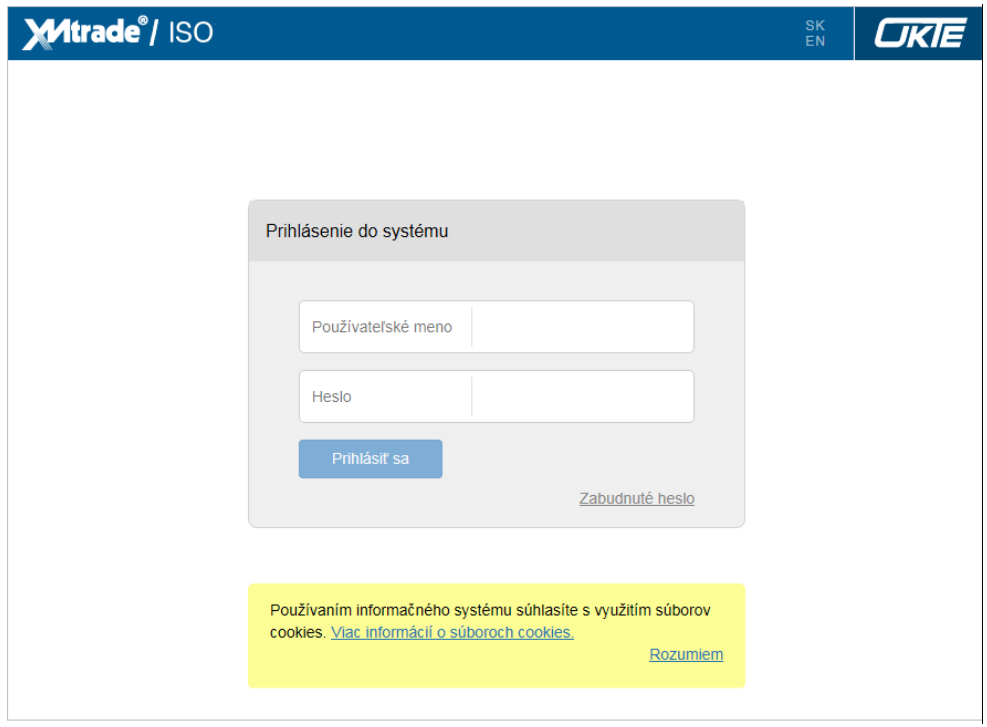 Pre prístup do webového portálu je potrebné zadať prihlasovacie údaje pridelené pre prihlasovanie do systému ISOM. V prípade, že výrobca nemá prístup do ISOM, kontaktujte OKTE, a.s., prostredníctvom e-mailu zmluvy@okte.sk so žiadosťou o uzatvorenie Zmluvy o poskytovaní údajov.Po stlačení tlačidla  systém zobrazí úvodnú stránku portálu XMtrade®/OZE.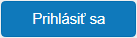 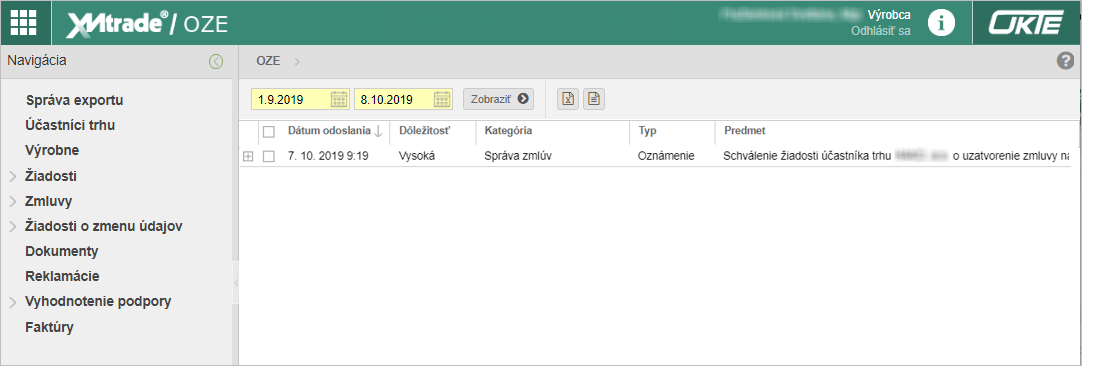 V prípade technických problémov Výrobca kontaktuje technickú podporu e-mailom na adrese support.is@sfera.sk.Nová žiadosť o uzatvorenie zmluvyPrihlásenému výrobcovi sa na stránke OZE -> stránka portálu Žiadosti -> podstránka Doplatok -> otvorí formulár Doplatok so zoznamom registrovaných žiadostí patriacich výrobcovi, zároveň sa zobrazí možnosť vytvoriť „+ Novú žiadosť“.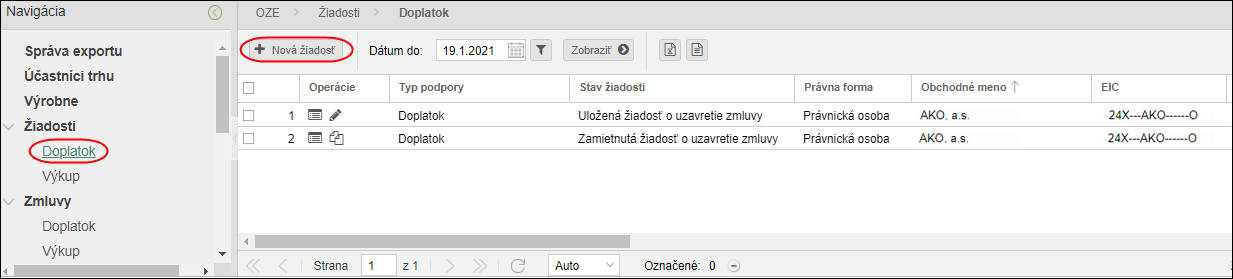 Výrobca stlačí tlačidlo . 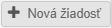 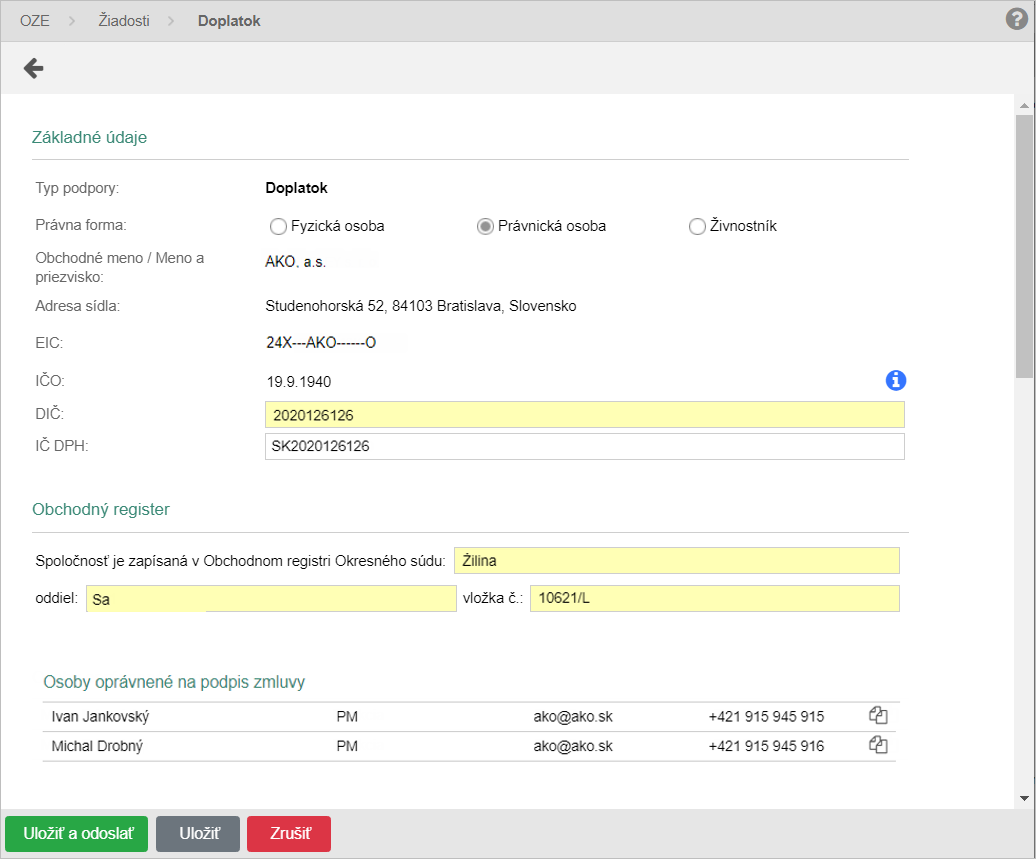 Výrobca si v rámci formulára skontroluje správnosť existujúcich údajov a zároveň doplní ostatné požadované údaje v rozsahu:Svoje Základné údaje.Obchodný alebo živnostenský register - zobrazuje sa v závislosti od zvolenia právnej formy,Osoby oprávnené na podpis zmluvy - výrobca uvedie štatutárov spoločnosti, ktorí budú podpisovať zmluvu. V prípade, že výrobca pre tieto osoby uvedie aj e-mailové adresy, dokument zmluvy na podpis bude odoslaný aj týmto oprávneným osobám. V tejto kategórii je výrobca povinný uviesť aspoň jednu osobu.Kontaktné osoby – výrobca uvedie pracovníkov alebo iné osoby, ktoré môžu v jeho mene komunikovať s pracovníkmi OKTE, a.s., o doplatku. Pre každú kategóriu kontaktných osôb je výrobca povinný uviesť aspoň jednu osobu.Osoby poverené komunikáciou - výrobca môže uviesť, napr. pracovníkov zodpovedných za zadávanie dát o výrobe, účtovníkov, fakturantov, právnikov atď.Osoby poverené schvaľovaním dokladov vyúčtovania podpory - výrobca uvedie pracovníkov alebo iné osoby, ktoré budú v jeho mene schvaľovať podklad pre vyúčtovanie doplatku.Stlačením ikony "Skopírovať kontaktné údaje"  je možné po zadaní osoby v jednom type kontaktných osôb údaje kopírovať aj do ostatných typov kontaktných osôb (pre prípad, že u výrobcu bude viac typov kontaktu zastávať tá istá osoba). Stlačením ikony  sa vložia skopírované údaje.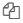 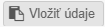 Novú kontaktnú osobu výrobca pridá tlačidlom . Výrobca klikne kurzorom myši na editovateľné pole a začne písať text.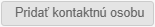 Údaje o výrobniach a generátoroch - výrobca označí generátory, na ktoré má podľa cenového rozhodnutia ÚRSO poberať podporu Doplatkom. V prípade, že cenové rozhodnutie platí rovnako pre celú výrobňu, t. j. všetky generátory výrobne, výrobca zaškrtne políčko pri EIC kóde výrobne.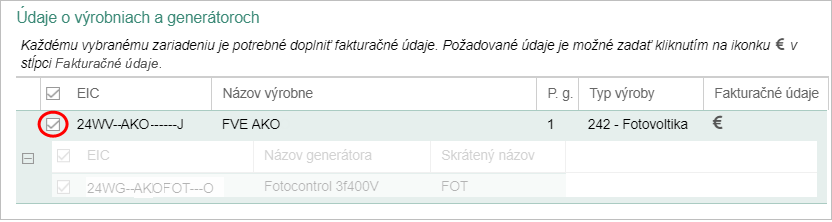 V prípade, že cenové rozhodnutie určuje rôznu výšku podpory pre jednotlivé generátory výrobne, výrobca zaškrtne políčko pri EIC kóde každého generátora.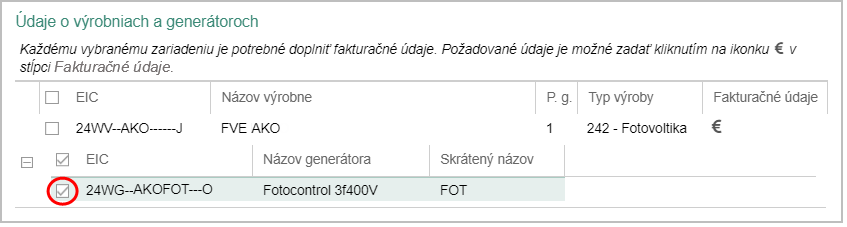 V stĺpci Fakturačné údaje kliknutím na ikonku  systém zobrazí dialógové okno Fakturačné údaje.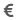 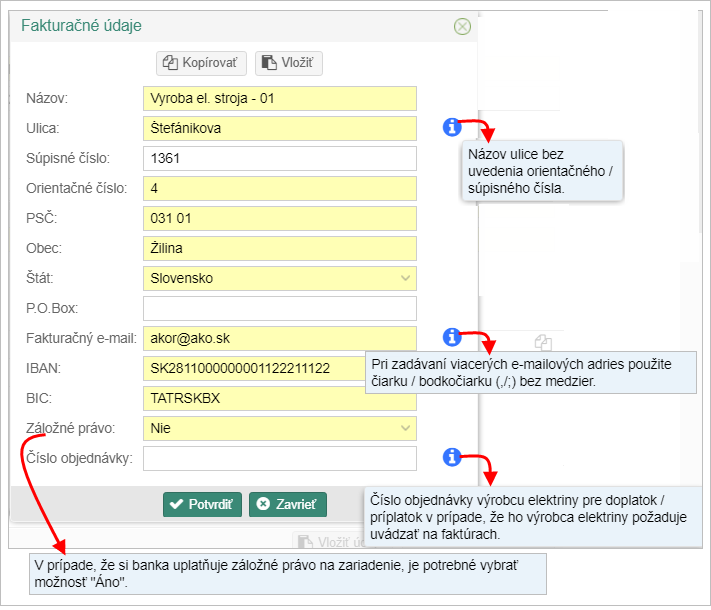 V prípade nesprávnych údajov je Výrobca povinný riešiť nesúlad prostredníctvom reklamácie - stlačí tlačidlo .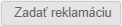 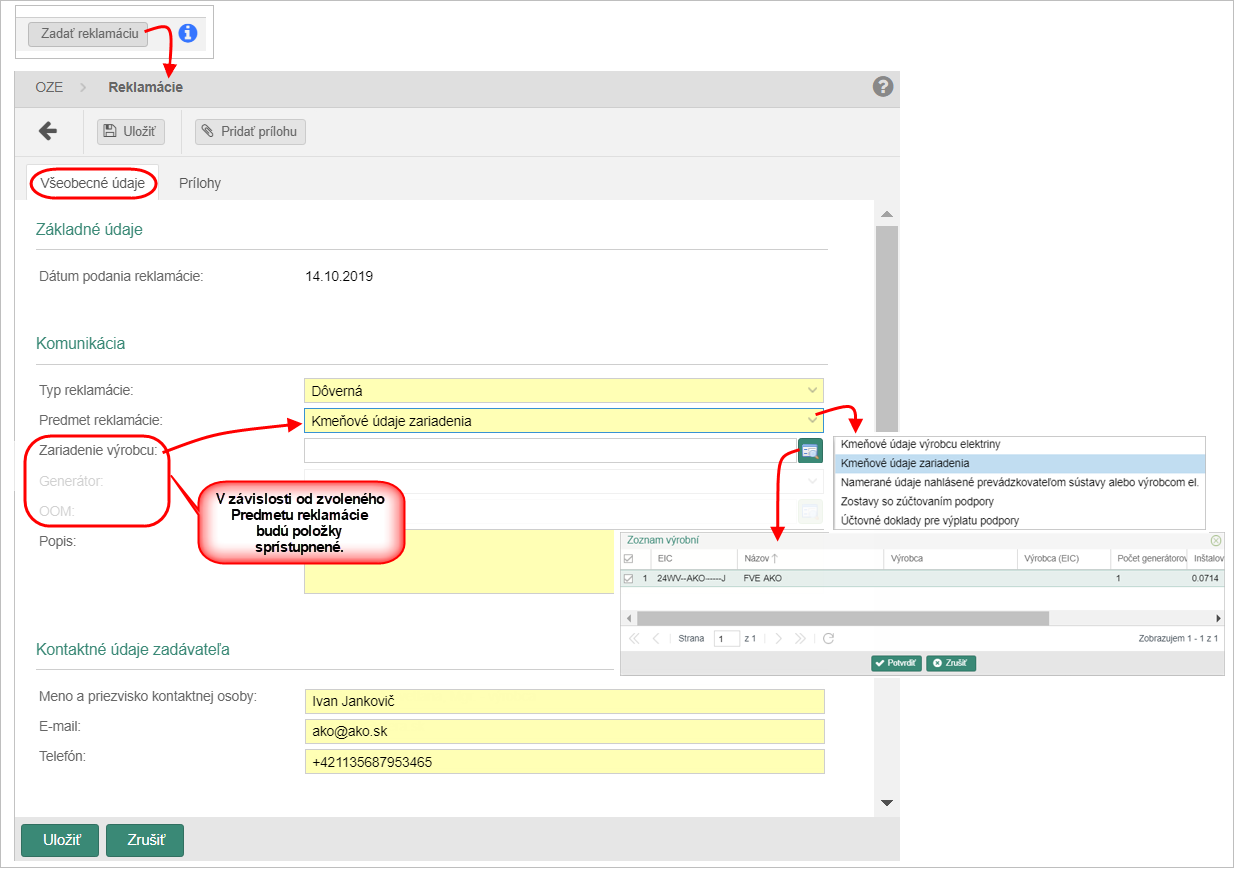 Pre všetky vybrané zariadenia Výrobca nahrá dokumenty prislúchajúce k jednotlivým zariadeniam vo formáte PDF:Cenové rozhodnutie ÚRSO,Potvrdenie o pôvode elektriny,Oznámenie o spôsobe merania alebo spôsobe výpočtu technologickej vlastnej spotreby (TVS).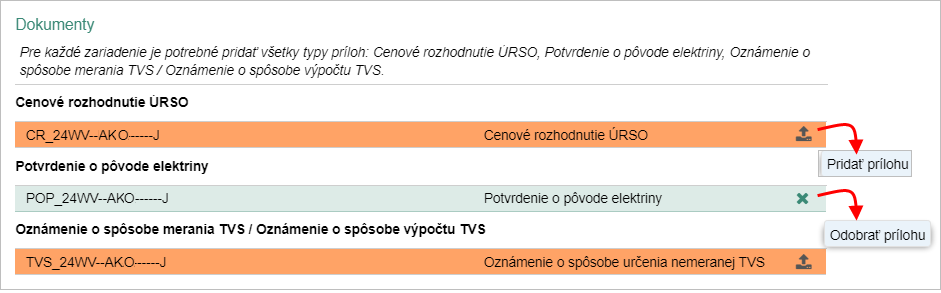 Nový dokument Výrobca pridá kliknutím na ikonkou , systém zobrazí dialógové okno Otvorenie, v ktorom je možné vyhľadať príslušný dokument vo formáte PDF a vložiť ho ako prílohu. Ak má jeden dokument viac strán vkladá sa ako jeden PDF dokument.
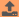 Kliknutím na ikonku  môže Výrobca vložený dokument odstrániť (ak, napr. omylom vložil nesprávny dokument).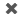 V prípade, že všetky údaje v žiadosti sú v poriadku, Výrobca odošle žiadosť prostredníctvom tlačidla  do OKTE, a.s. 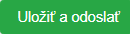 Tlačidlo  zabezpečí uloženie žiadosti v prípade, že Výrobca potrebuje prerušiť jej vypĺňanie, napr. z dôvodu dohľadania si potrebných podkladov a pod. 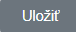 Tlačidlo  vymaže vypĺňanú žiadosť. 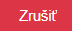 V prípade riadne a správne vyplnenej žiadosti, OKTE, a.s., žiadosť schváli. Po schválení zmluvy bude výrobcovi zaslaná zmluva e-mailom s informáciami o postupe procesu podpisovania zmluvy. Súčasťou e-mailu bude okrem dokumentu zmluvy aj formulár žiadosti o užívateľské oprávnenia do systému OZE pre osoby uvedené v žiadosti o podporu.V prípade neúplných alebo nesprávnych údajov vyplnenej žiadosti, OKTE, a.s., žiadosť zamietne a Výrobca bude o tomto informovaný prostredníctvom notifikácie, ktorá bude obsahovať aj dôvod zamietnutia. Pre zadanie novej žiadosti Výrobca má možnosť použiť operáciu  “Kopírovať záznam“. Žiadosť vytvorená kopírovaním obsahuje predvyplnené údaje zo zamietnutej žiadosti, ktoré je možné zmeniť.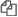 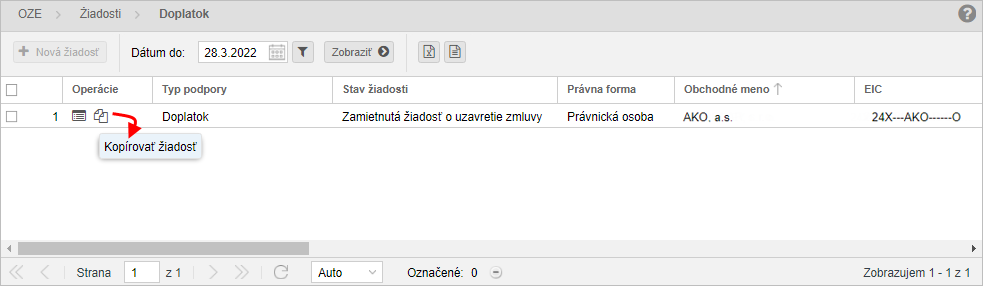 Kontaktné údajeV prípade technických problémov systému XMtrade®/OZE kontaktuje technickú podporu e-mailom na adrese support.is@sfera.sk.V prípade chybných predvyplnených údajov alebo chýbajúcej o poskytovaní údajov, prosím, kontaktujte zmluvné oddelenie e-mailom na adrese zmluvy@okte.sk.Kontaktné údaje pre administratívnu podporu pri vypĺňaní žiadosti:+421 916 432 633+421 916 432 655+421 916 432 637Pre ďalšie otázky o zúčtovaní podpory, prosím, zasielajte e-mailom na adresu zuctovatelpodpory@okte.sk+421 916 43 2632+421 916 43 2656+421 916 43 2676